SVAZ POTÁPĚČŮ ČESKÉ REPUBLIKY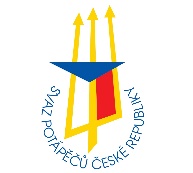 POVOLENÍ K HOSTOVÁNÍVyplněnou kopii je nutné zaslat na adresu předsedy sportovní komise SPČR.Před vyplnění a odesláním se seznamte s Přestupním řádem SPČR.	Závodník:	Příjmení	Jméno 	Rodné číslo	Adresa bydliště	PSČ	Mateřský klubZávodník:	Příjmení	Jméno 	Rodné číslo	Adresa bydliště	PSČ	Mateřský klubVyjádření mateřského klubu:Disciplína:Razítko – datum:Vyjádření mateřského klubu:Disciplína:Razítko – datum:Vyjádření nového klubu:Disciplína:Razítko – datum:Vyjádření nového klubu:Disciplína:Razítko – datum:podpis sportovce - datumpodpis rodičů – u sportovců do 18 letpodpis sportovce - datumpodpis rodičů – u sportovců do 18 letRozhodnutí sportovní komise:Disciplína:Razítko – datum:Rozhodnutí sportovní komise:Disciplína:Razítko – datum: